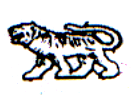 АДМИНИСТРАЦИЯ МИХАЙЛОВСКОГО МУНИЦИПАЛЬНОГО
РАЙОНА ПРИМОРСКОГО КРАЯ
П О С Т А Н О В Л Е Н И Е 
___________                                                с. Михайловка                                        № ________Об утверждении  положения о порядке выдачи разрешения на прием ребенка ранее допустимого для обучения возраста в образовательное учреждение, реализующее программы начального общего образованияВ соответствии с Федеральным законом часть 7, статья 67 от 29.12.2012 г.  № 273-ФЗ «Об образовании в Российской Федерации», в целях регулирования порядка приема детей ранее допустимого или позднего для обучения возраста в общеобразовательное учреждение, реализующее программы начального общего, основного общего и среднего общего образования в муниципальных общеобразовательных учреждениях на территории Михайловского муниципального района, администрация Михайловского муниципального районаПОСТАНОВЛЯЕТ: 	1. Утвердить положение о порядке выдачи разрешения на прием ребенка ранее допустимого для обучения возраста или более позднего в муниципальные общеобразовательные учреждения, реализующие образовательные программы начального, общего образования (Приложение № 1).	2. Управлению по вопросам образования  (Чепала):2.1.организовать взаимодействие с руководителями общеобразовательных учреждений по порядку приема детей в общеобразовательное учреждение в рамках данного положения;2.2. осуществлять прием заявлений от родителей (законных представителей) на прием ребенка ранее допустимого для обучения или более позднего возраста в общеобразовательное учреждение;2.3.  ознакомить руководителей образовательных учреждений с настоящим постановлением.3. Муниципальному казённому учреждению «Управление по организационно-техническому обеспечению деятельности администрации Михайловского муниципального района» (Шевченко) разместить настоящее постановление на официальном сайте администрации Михайловского муниципального района.4. Настоящее постановление вступает в силу с момента его размещения на официальном сайте администрации Михайловского муниципального района.5. Контроль за исполнением настоящего постановления возложить на заместителя главы администрации муниципального района Е.А. Саломай. Глава Михайловского муниципального района – Глава администрации  района                                                  В.В. АрхиповПриложение № 1к постановлению администрацииМихайловского муниципального районаот ___________ № _______ПОЛОЖЕНИЕо порядке выдачи разрешения на прием ребенка ранее допустимого для обучения возраста в образовательное учреждение, реализующее программы начального общего образования1. Общие положения1.1. Данное положение регулирует порядок выдачи Управлением образованием администрации Михайловского муниципального района (далее – Управление образованием) разрешения на прием ребенка ранее допустимого для обучения возраста в образовательное учреждение, реализующее программы начального общего образования (далее – Разрешение), подведомственное Управлению образованием.  1.2. Задачами предоставления Разрешения являются:- создание условий для общедоступности общего образования;- адаптирование системы общего образования к индивидуальным и возрастным особенностям, уровню развития и подготовки детей к обучению в школе.2. Прием заявления на выдачу Разрешения2.1. В качестве заявителей могут выступать родители (законные представители) гражданина, имеющего право на зачисление в образовательное учреждение, реализующее программы начального общего образования, подведомственного Управлению образованием, в соответствии с законодательством Российской Федерации.2.2. Для получения Разрешения заявитель предоставляет в Управление образованием посредством личного обращения:а) заявление о выдаче Разрешения по утвержденной форме;б) свидетельство о рождении ребенка;в) медицинскую справку о состоянии здоровья ребенка, с указанием (заключением) о разрешении обучения его по программе общеобразовательной школы;г) один из родителей (законных представителей) предъявляет паспорт или другой документ, удостоверяющий личность.2.3. Заявление о выдаче Разрешения рассматривается в соответствии с Федеральным законом РФ от 02 мая 2006 года № 59-ФЗ «О порядке рассмотрения обращений граждан Российской Федерации».3. Результат рассмотрения заявления3.1. Результатом рассмотрения заявления и соответствующих документов является выдача  Разрешения или мотивированное уведомление об отказе в его выдаче.3.2. При положительном результате рассмотрения заявления Разрешение направляется в образовательное учреждение, реализующее программы начального общего образования, в котором планируется обучать ребенка в новом учебном году. Заявителю в трехдневный срок с момента выдачи Разрешения направляется письменное уведомление с приложением копии Разрешения.3.3. В выдаче Разрешения отказывается в следующих случаях:а) наличие медицинских показаний, препятствующих раннему обучению в образовательном учреждении, реализующем программы начального общего образования, указанных в медицинской справке;б) отсутствие полного списка документов, указанных в п.2.2. настоящего Положения;в) заявитель не является родителем (законным представителем) ребенка, на которого оформляется Разрешение;г)  предоставление заявителем недостоверных сведений, документов;д) предоставление заявителем ненадлежащим образом оформленных или утративших силу документов.3.4. В случае выявления несоответствия документов требованиям законодательства, недостоверности содержащейся в них информации документы подлежат возврату заявителю с мотивированным отказом в выдаче Разрешения.3.5. Решение об отказе в выдаче Разрешения должно быть принято и направлено заявителю в срок, не превышающий 15 рабочих дней со дня регистрации заявления.Приложение № 2к постановлению администрацииМихайловского муниципального районаот ___________ № _______Форма заявления на прием ребенка ранее допустимого для обучения возраста в образовательное учреждение, реализующее программы начального общего образованияНачальнику Управления образованиемадминистрации ММР__________________________________(инициалы, фамилия)От________________________________                                                                                                                     (полные ФИО заявителя)________________________________________________________________(адрес проживания)________________________________конт. тел._________________________ЗАЯВЛЕНИЕ	Прошу выдать разрешение на обучение ребенка _________________________________________________________________________________________________________ «____»_____________20___ года рождения, ранее допустимого для обучения возраста в МБОУ _________________________________.   (указать наименование общеобразовательного учреждения)Даю согласие на обработку своих персональных данных и персональных данных моего ребенка.«___»_________ 20___ года             __________________         (____________________)                                                                         подпись                                             расшифровкаПриложение №3к постановлению администрацииМихайловского муниципального районаот ___________ № _______Форма разрешения на прием ребенка ранее допустимого для обучения возраста в образовательное учреждение, реализующее программы начального общего образованияРАЗРЕШЕНИЕРассмотрев заявление __________________________ (полные ФИО заявителя), проживающей (го) по адресу: Управление образованием администрации Михайловского муниципального района разрешает обучать несовершеннолетнего ________________________________________________ (полные ФИО, дата рождения ребенка), в 1 классе МБОУ _________________ с 01 сентября 20___ года при условии соблюдения гигиенических требований к условиям и организации образовательного процесса для детей дошкольного возраста.Угловой штампМБОУ ________________________________________ (ФИО директора)